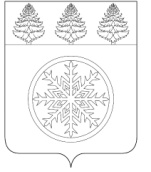 РОССИЙСКАЯ ФЕДЕРАЦИЯИРКУТСКАЯ ОБЛАСТЬД у м аЗиминского городского муниципального образованияРЕШЕНИЕот 24.102019            г. Зима                        № 16Об утверждении местных нормативовградостроительного проектированияЗиминского городского муниципального образования  В соответствии со статьей 29.4. Градостроительного кодекса Российской Федерации, пунктом 26 части 1  статьи 16, статьей 28 Федерального закона  от 06.10.2003  № 131-ФЗ «Об общих принципах организации местного самоуправления в Российской Федерации», статьей 36 Устава Зиминского городского муниципального образования, Дума Зиминского городского муниципального образованияР Е Ш И Л А:1. Утвердить  местные нормативы градостроительного проектирования Зиминского городского муниципального   образования  (Прилагается).2. Признать утратившим силу решение Думы Зиминского городского муниципального образования № 126 от 26.11.2015 «Об утверждении местных нормативов градостроительного проектирования Зиминского городского муниципального   образования».3. Настоящее решение подлежит официальному опубликованию в общественно – политическом еженедельнике г. Зимы и Зиминского района «Новая Приокская правда» и размещению на официальном сайте администрации Зиминского городского муниципального образования  в информационно-телекоммуникационной сети «Интернет».4. Контроль исполнения настоящего решения возложить на председателя депутатской комиссии по управлению муниципальным хозяйством Соловьева А.В. и  первого заместителя  мэра  городского  округа  Гудова А.В.Председатель Думы Зиминского городского муниципального образованияМэр Зиминского городского муниципального образования________________ Г.А. Полынцева_____________А.Н. Коновалов